Сделали следующим образом: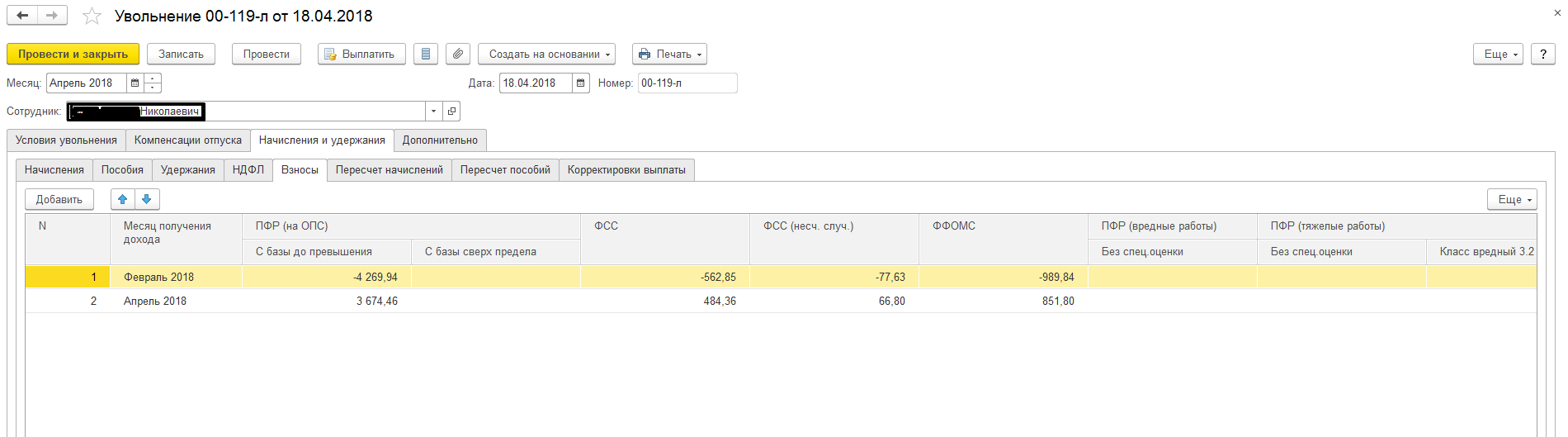 Теперь следующая ошибка: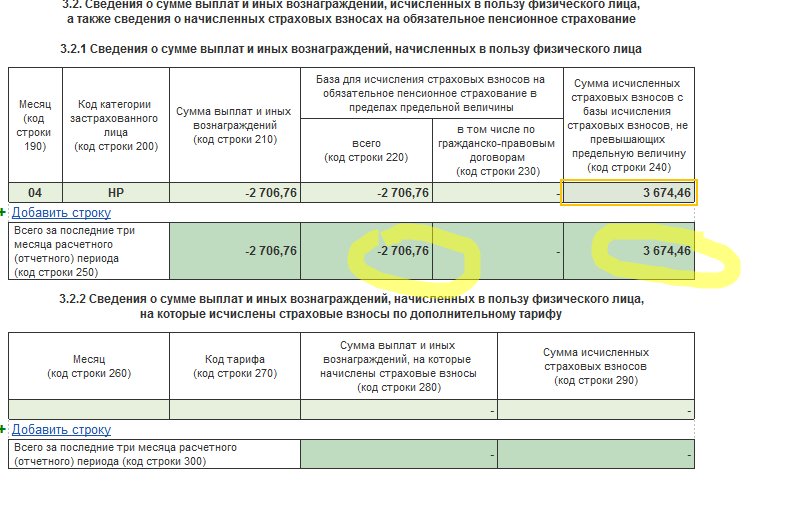 3674,46 – Сумма взносов за апрель 2018А вот база отрицательная. Туда входит и сторно отпуска и начисления за апрель 2018. Получаем отрицательную сумму. Как исправить?